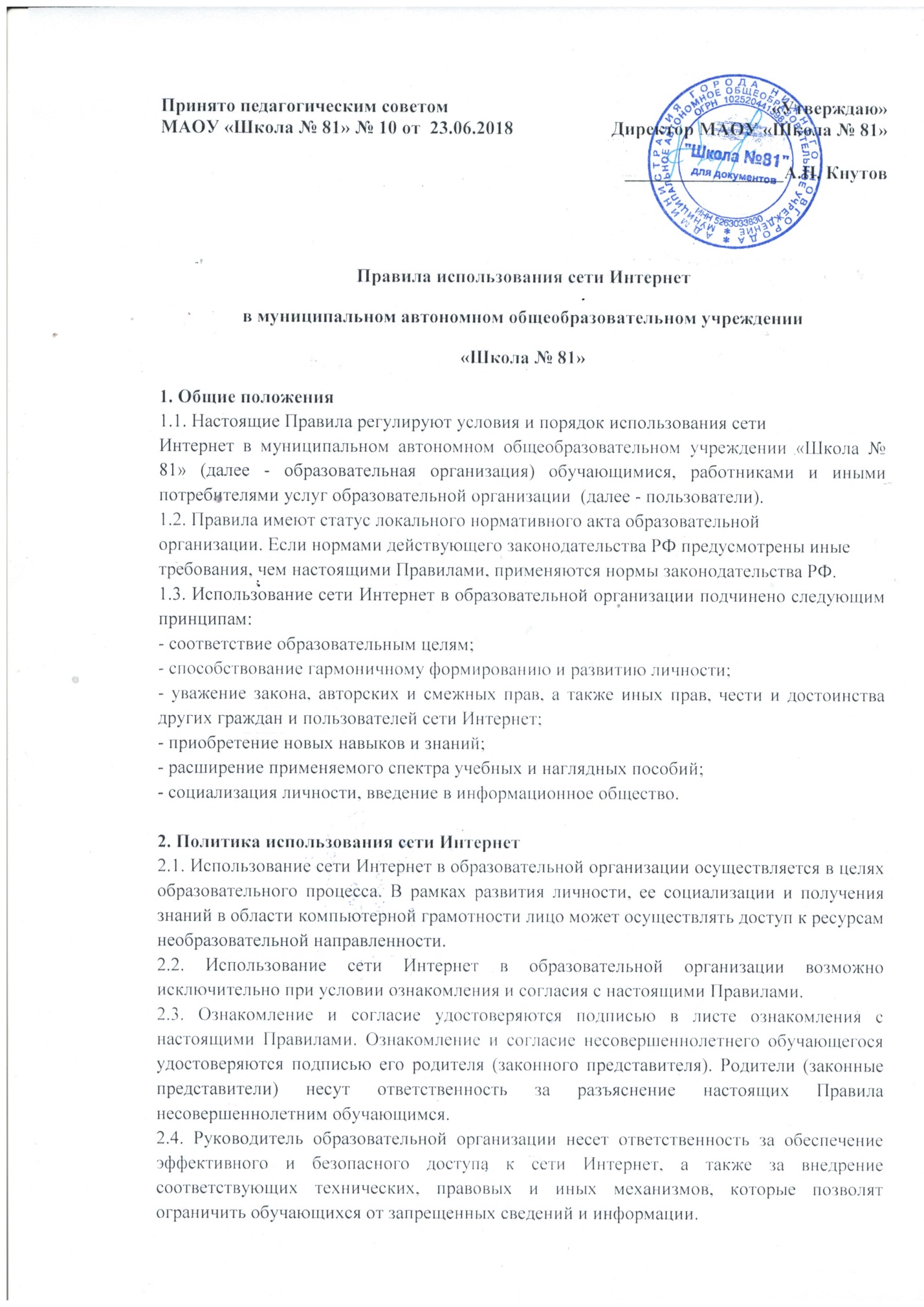 2.5. Техническое ограничение доступа к информации и (или) сведениям определенных ресурсов осуществляется на основании решения ответственного за информационную безопасность в образовательной организации.2.6. При использовании сети Интернет в образовательной организации осуществляется доступ только к тем ресурсам, содержание которых не противоречит законодательству РФ и соответствует целям и задачам образования и воспитания.Проверка такого соответствия осуществляется с помощью:-    программно-технических средств контентной фильтрации;- технических средств и программного обеспечения контекстного технического ограничения.Использование сети Интернет в образовательной организации без применения данных средств и программного обеспечения (например, в случае технического отказа) допускается только с индивидуального разрешения руководителя образовательной организации.2.7. Ограничение доступа к информации и сведениям определенных ресурсов и (или) ресурсам осуществляется лицом, уполномоченным руководителем образовательной организации.2.8. Категории ресурсов, доступ к которым запрещен или ограничен, определяются ответственным за информационную безопасность в образовательной организации.2.9. Принципами размещения сведений и информации на интернет-ресурсах образовательной организации являются:- соблюдение законодательства РФ, прав и интересов обучающихся и работников;- защита персональных данных обучающихся и работников;- достоверность и корректность информации.2.10. Персональные данные размещаются на интернет-ресурсах образовательной  организации только в соответствии с Политикой обработки персональных данных  образовательной организации.2.11. Запрет на допуск пользователей к работе в сети Интернет устанавливает уполномоченное лицо. Факт запрета фиксируется в соответствующем журнале. Снятие запрета на допуск пользователей к работе в сети Интернет осуществляется уполномоченным лицом. О чем в журнале делается соответствующая отметка.2.12. Во время занятий контроль за использованием обучающимися сети Интернет осуществляет педагогический работник, ведущий занятие, который:- наблюдает за использованием компьютера и сети Интернет обучающимися;- запрещает дальнейшую работу обучающегося в сети Интернет в случае нарушения настоящих Правил и иных документов, регламентирующих использование сети Интернет в образовательной организации;- принимает меры для пресечения дальнейших попыток доступа к ресурсу (группе ресурсов), не совместимому с задачами образования.2.13. Во время использования сети Интернет для свободной работы контроль осуществляет лицо, уполномоченное руководителем образовательной организации, которое:- определяет время и место для свободной работы в сети Интернет обучающихся и работников образовательной организации (далее - пользователи) с учетом использования соответствующих технических мощностей в образовательном процессе, а также длительность сеанса работы одного человека;- наблюдает за использованием компьютера и сети Интернет;- запрещает дальнейшую работу пользователей в сети Интернет в случае нарушения настоящих Правил и иных документов, регламентирующих использование сети Интернет в образовательной организации;- не допускает пользователей к работе в сети Интернет в предусмотренных настоящими Правилами случаях;- принимает предусмотренные Правилами и локальными актами меры для пресечения дальнейших попыток доступа к ресурсу (группе ресурсов), не совместимому с задачами образования.3. Права и обязанности пользователей и ответственных лиц3.1. Работники образовательной организации вправе:- размещать информацию в сети Интернет на интернет-ресурсах образовательной организации;- иметь учетную запись электронной почты на интернет-ресурсах образовательной организации.3.2. Работникам образовательной организации запрещено размещать в сети Интернет и на образовательных ресурсах информацию:- противоречащую требованиям законодательства РФ и локальным нормативным актам образовательной организации;- не относящуюся к образовательному процессу и не связанную с деятельностью образовательной организации;- нарушающую нравственные и этические нормы, требования профессиональной этики.3.3. Обучающиеся образовательной организации вправе:- использовать ресурсы, размещенные в сети Интернет, в том числе интернет-ресурсы образовательной организации, в порядке и на условиях, которые предусмотрены настоящими Правилами;- размещать информацию и сведения на интернет-ресурсах образовательной организации.3.4. Обучающимся запрещено:-находиться на ресурсах, содержание и тематика которых недопустима для несовершеннолетних и (или) нарушает законодательство РФ;- осуществлять любые сделки через интернет;- загружать файлы на компьютер образовательной организации без разрешения уполномоченного лица;- распространять оскорбительную, не соответствующую действительности, порочащую других лиц информацию, угрозы.3.5. Если в процессе работы пользователем будет обнаружен ресурс, содержимое которого не совместимо с целями образовательного процесса, он обязан незамедлительно сообщить об этом ответственному за информационную безопасность в образовательной организации с указанием интернет-адреса (URL) и покинуть данный ресурс.3.5.1. Ответственный за информационную безопасность в образовательной организации обязан:- принять сообщение пользователя;- довести информацию до сведения руководителя образовательной организации;- направить информацию о некатегоризированном ресурсе оператору технических средств и программного обеспечения технического ограничения доступа к информации (в течение суток);- если обнаруженный ресурс явно нарушает законодательство РФ - сообщить о нем в федеральный орган исполнительной власти, осуществляющий функции по контролю и надзору в сфере средств массовой информации, массовых коммуникаций, информационных технологий и связи, в соответствии с порядком подачи обращения.